KONTROLNA LISTA: Koraci kod utvrđivanja vaših zahtjeva za izvješćivanje u skladu s Konvencijom o kemijskom oružju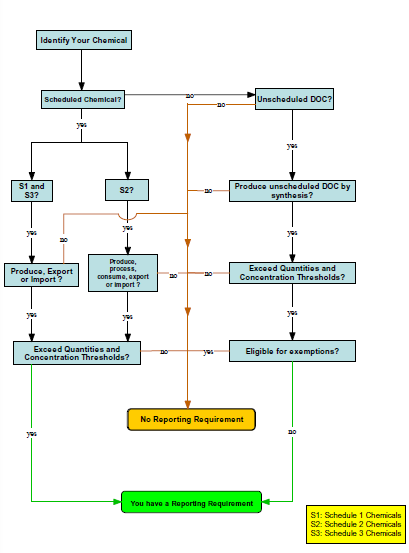 Identificirajte kemikaliju Kemikalija se nalazi na Popisu? 		Nepopisana prekidna organska kemikalija?P1 i P3?		           P2?		Nepopisana prekidna organska kemikalija dobivena sintezom?  Proizvod, izvoz ili uvoz?	  Proizvedena, prerađena, upotrebljavanja, izvezena ili uvezena?            Prelazi pragove količine i koncentracije?Prelazi pragove količine i koncentracije?					Ispunjava uvjete za izuzeće?Nema potrebe za izvješćivanjemPotrebno je izvijestitiKemikalije s Popisa 1.  Kemikalije s Popisa 2.  Kemikalije s Popisa 3.  